Расширение возможностей для воинских (мартиальных) классовВерсия 0.8, английскаяForeword1. Variant rulesFighting with two weapons (variant)Standard rules for fighting with two weapons make it useless for ranger (which must use bonus action to  get benefits of Hunter’s Mark) and fighter after 11 level. So this variant rule fixes this problem – freeing bonus action and creating synergy effect of Action Surge for fighter.When you take the Attack action and attack with a melee weapon, that hasn’t heavy property, or light ranged weapon that you're holding in one hand, you can use a bonus action to attack with a different light weapon that you're holding in the other hand. You don't add your ability modifier to the damage of the bonus attack, unless that modifier is negative.If either weapon has the thrown property, you can throw the weapon, instead of making a melee attack with it.If later you receive ability to make Extra attacks, then you make first attack with off-hand weapon as part of Attack action and still can make second attack with off-hand weapon as a bonus action.Extra Attack in Multiclassing (variant)Sometimes I and my players wanted to create “strange multi-class characters – with several martial classes.. So this rule wll give such characters Extra Attack 1 or two levels earlier and if character have two sources of Extra Attack then he will get some little compensation.If you have two or more classes (or archetypes) with class feature Extra Attack then you can gain benefit of this class feature even if any one of your classes hasn’t enough levels to get it. If your total levels of classes with class feature Extra Attack is more then 7 then you can use Extra Attack.Also, the only one way to get second feature Extra Attack (to make 3 weapon attacks as action) is to get eleven levels of Fighter. If you have two sources of Extra Attack class feature – you can take another fighting styleRogue Sneak Attack (variant)More classical sneak attack – to attack with club or similar effectRogue can make sneak attacks with ranged, finesse or light weapons.Falling to 0 hpIf you fall to 0 hp and receive healing in combat you have 1 level of exhaustion. These levels of exhaustion fade away after short rest. Flanking (variant)If you and your ally are flanking target (as described in Flanking optional rule) you and your ally gain bonus +2 to attack rolls versus this target.Lethal attacksDuring first round of combat if creature is hit with weapon attack and creature not acted in this combat this successful hit can be lethal. Targeted creature must succeed on Wisdom Saving Throw versus DC 10+ Proficiency modifier of attacker or be vulnerable to lethal attack. If targeted creature is vulnerable then it must succeed on Constitution Saving Throw or fall to 0 hp. DC of this Saving throw is equal to 10 + damage dealt but no more then 25.2. New ActionsChargeActionThis option makes it easier for combatants to close the distance before attacking.As an action, a creature chooses another hostile creature that it can see, and to whom it has a straight path clear of obstacles and difficult terrain (including other creatures} The charging creature gains extra movement for the current turn, equal to half of its movement speed. However, it can only use its movement To move toward the chosen creature, and must move in a straight line. If the charging creature ends its movement in a space adjacent to the creature it chose, it can use its bonus action to make a melee weapon attack against the creature. As soon as it makes this attack, its speed is reduced to 0 until the end of the current turn.Coup de GraceActionYou make one finishing blow against helpless target. Make melee weapon attack with advantage against target, if attack hits then target creature immediately falls to 0 hp and have two death save failures.Also you can make Coup de Grace action versus creature which is grappled or restrained by you.3. Fighting StylesAdditional fighting stylesCanny DefenseWhile not wearing armor, your AC equals 10 + your Dexterity modifier + your Intelligence modifier. You can use shields and still gain this benefit.Blind FightingBeing unable to see a creature doesn't impose disadvantage on your attack rolls against it, provided the creature isn't hidden from you.Thrown Weapon FightingYou can draw a weapon that has the thrown property as part of the attack you make with the weapon. In addition, when you hit with a ranged attack using a thrown weapon, you gain a +1 bonus to the damage roll.Unarmed FightingYour unarmed strikes can deal bludgeoning damage equal to 1d6 + your Strength modifier. As long as you have a free hand, any time you take the Attack action, you can make an unarmed strike as a bonus action. When you successfully start a grapple, you can deal 1d4 bludgeoning damage to the grappled creature. Until the grapple ends, you can also deal this damage to the creature whenever you hit it with a melee attack.Blessed WarriorPaladin onlyYou learn two cantrips of your choice from the cleric spell list. They count as paladin spells for you, and Charisma is your spellcasting ability for them. Whenever you gain a level in this class, you can replace one of these cantrips with another cantrip from the cleric spell list.Primal WarriorRanger onlyYou learn two cantrips of your choice from the druid spell list. They count as druid spells for you, and Wisdom is your spellcasting ability for them. Whenever you gain a level in this class, you can replace one of these cantrips with another cantrip from the druid spell list.Point Blank ShotBeing within 5 feet of a hostile creature doesn't impose disadvantage on your ranged attack rolls with one-handed weapons, and your ranged attacks ignore half cover and three-quarters cover against targets within 30 feet of you.Spear FighterWhile wielding a spear, you may treat it as though it had the Finesse property. If you wield a spear two handed, you may treat it as though it had the Reach property.Changed Fighting StylesОпыт пяти лет в Лиге Авантюристов показывает что эти стили не выгодны для персонажа поэтому их редко используют. Мы попробовали исправить ихGreat Weapon FightingWhen you roll a 1 or 2 on a damage die for an attack you make with a melee weapon that you are wielding with two hands, you can reroll the die and must use the new roll, even if the new roll is a 1 or a 2. The weapon must have the two-handed or versatile property for you to gain this benefit. Also you gain bonus +1 to attack rolls with such weapon.Two-Weapon FightingWhen you engage in two-weapon fighting, you can add your ability modifier to the damage of the second attack. Additionally, you can draw or stow two one-handed weapons when you would normally be able to draw or stow one.ProtectionWhen a creature you can see attacks a target other than you that is within 5 feet of you, you can use your reaction to impose disadvantage on the attack roll. You must be wielding a shield. Also on your turn you can use bonus action to grant your ally  that is within 5 feet of you bonus+2 to AC until it moves from 5ft zone of you or beginning of your next turn.Interception (Alternative use). When a creature you can see hits a target that is within 5 feet of you with an attack, you can use your reaction to reduce the damage the target takes by 1d10 + your proficiency bonus (to a minimum of 0 damage). You must be wielding a shield or a simple or martial weapon to use this reaction.Not changed fighting stylesArcheryYou gain a +2 bonus to attack rolls you make with ranged weapons.DefenseWhile you are wearing armor, you gain a +1 bonus to AC.DuelingWhen you are wielding a melee weapon in one hand and no other weapons, you gain a +2 bonus to damage rolls with that weapon.4. FeatsNew featsMartial ArtistYou have training in one of the martial arts traditions of Carao (or Kara-Tur, or Rokugan or whatever your Fantasy Japan analogy is). You gain the following benefits.•	You are proficient with unarmed strikes and they use a d4 for damage. If you have Unarmed Fighting style you also gain +1 bonus to attack rolls with unarmed strikes.•	Unarmed strikes become finesse weapons for you.  However, you may always use Strength instead of Dexterity depending on the martial art style and circumstances.•	You learn two maneuvers of your choice from among those available to the Martial Artist (see Martial Artist Maneuver List).  If a maneuver you use requires your target to make a saving throw to resist the maneuver’s effects, the saving throw DC equals 8 + your proficiency bonus + your Strength or Dexterity modifier (your choice). These maneuvers may only be used with unarmed strikes.  And you gain two martial dice, which are a d6.  This die is used to fuel your maneuvers.  A martial die is expended when you use it. You regain your expended martial dice when you finish a short rest.•	You may take this feat to learn more maneuvers and gain additional martial dice multiple times. You may also spend downtime once you have taken this feat to learn a new maneuver. It takes 50 days of non-consecutive training (downtime) to learn a new manoeuvre.MARTIAL ARTIST MANOEUVRE LISTBeauty Looks At Mirror.  You can use your opponent’s weight, strength, and momentum against it, deflecting its attack and throwing it to the ground.  When another creature misses you with a melee attack, you can use your reaction and expend one martial die to perform a Trip Attack maneuver.  You may add the Crab Fling die as well as the die from the Trip Attack to the DC of the trip.Black Tiger Steals Heart. You cause intense pain in an opponent with a successful stunning attack.  After successfully making an unarmed melee attack you can spend a martial die to cause such debilitating pain that the target creature is nauseated for 1 round. Nauseated creatures are unable to attack, cast spells, concentrate on spells, or do anything else requiring attention.  The only action such a character can take is a single move action for that round.  You may also add the martial die to the damage of the Paint Touch attack.Bull Charges Leopard. When you make an unarmed attack on your turn, you can expend one martial die to increase your reach for that attack by 5 feet. If you hit, you add the martial die to the attack’s damage roll.Carrying The Sun And Moon.  You can turn a strong defence into a powerful offence.  If an opponent attacks you and misses while you are using the total defence action, you can attack that opponent by spending a martial die on your next turn with a  bonus on your unarmed attack roll of your spent martial die.Double Dragons Emerge From Sea.  You can strike a humanoid opponent’s joints to knock your target off balance.  Against a humanoid opponent, after landing an unarmed attack you can use a martial die to force the target creature to make a Dexterity saving throw.  On a failure, the target is thrown so off-balance that they grant advantage to all attackers. You may add the martial die to the DC of the Dexterity saving throw.  Characters with the stunning strike ability can add this as a rider to the attack without expending a martial die to trigger the effect.  However, they do expend a the die to increase the save DC.Dragon And Tiger Appear. When you hit a creature with an unarmed attack, you can expend one martial die to attempt to drive the target back. You add the martial die to the attack’s damage roll, and if the target is Large or smaller, it must make a Strength saving throw, On a failed save, you push the target up to 15 feet away from you.Drunken Dance.  You attack from a prone position with advantage. You can expend a martial die to make an unarmed attack from the prone position and suffer no penalty on your attack roll (advantage cancels disadvantage).  You add the martial die to the attack’s damage or to-hit roll.  If your attack roll is successful, you may regain your feet immediately as a reaction.Eagle Claw.  Your unarmed attacks shatter objects.  You may use an attack action to make an unarmed attack against an object.  You may spend your martial die to nullify the objects damage resistance to bludgeoning and bypass its damage threshold (if any).  You may roll your martial die and add it to the damage done.Earth’s Embrace.  You can crush opponents when you grapple them.  If a grappled creature fails to escape your grip you may spend a martial die to cause critical damage during the hold.  You may roll your martial die and add it to the damage done.Falling Star Strike. You have mastered the art of striking a nerve that blinds a humanoid opponent.  You may spend a martial die to force the target to make a Constitution save or become blinded for 1 minute.  You can add the martial die to the DC of the Constitution DC.False Leg Hand Sweep. When a creature misses you with a melee attack, you can use your reaction and expend one martial die to make an unarmed attack against the creature, if you hit, you add the martial die to the attack’s damage roll.Fierce Tiger Pushes Mountain. When you hit a creature with an unarmed attack, you can expend one martial die to attempt to damage another creature with the same attack, Choose another creature within 5 feet of the original target and within your reach, if the original attack roll would hit the second creature, it takes damage equal to the number you roll on your martial die. The damage is of the same type dealt by the original attack.Fists of Iron.  You have learned the secrets of imbuing your unarmed attacks with extra force.  When you make an unarmed attack roll against a creature, you can expend one martial die to add it to the damage roll.  You can use this maneuver before or after making the attack roll, but before any effects of the attack are applied.Gold Dragon Sweeps The Sky With Its Tail.  If you move at least 30 feet towards an enemy you can use your bonus action to make an unarmed attack.  If you hit, you add the martial die to the attack’s damage roll.Golden Dragon Plays With Water. When another creature damages you with a melee attack, you can use your reaction and expend one martial die to reduce the damage by the number you roll on your martial die + your Dexterity modifier.Great Snake Takes Hold.  You have learned the correct way to apply pressure to render an opponent unconscious.  If a grappled humanoid creature fails to escape your grip you may spend a martial die to force the target to make a Constitution save or fall unconscious for 1 minute.  You can add the martial die to the DC of the Constitution DC.Lion Roar’s At Purple Dragon.  You can bellow forth a ki-empowered shout that strikes terror into your enemies.  When you hit a creature with a weapon attack, you can expend one martial die to attempt to frighten the target. You add the martial die to the attack’s damage roll, and the target must make a Wisdom saving throw, On a failed save, it is frightened of you until the end of your next turn.  You can expend two martial die to turn it into a Great Ki Shout which causes fear instead of just frightening.Mongoose Strike. When you make an unarmed attack roll against a creature, you can expend one martial die to add it to the roll.  You can use this maneuver before or after making the attack roll, but before any effects of the attack are applied.Rising Sun Meets The Lady Sky.  When you score a critical hit with an unarmed attack, you can use your reaction and expend one martial die to make another unarmed attack against the creature, if you hit, you add the martial die to the attack’s damage roll.Single Whip Saves the Emperor. When you move, you can expend one martial die, rolling the die and adding the number rolled to your AC until you stop moving,Unicorn Embraces Moon. When you hit a creature with an unarmed strike on your turn, you can use a martial die to attempt to grapple the target.  You can add the martial die to your grapple attempt.White Crane Chases Jade Tiger. When you hit a creature with an unarmed attack, you can expend one martial die to attempt to knock the target down. You add the martial die to the attack’s damage roll, and if the target is Large or smaller, it must make a Strength saving throw.  On a failed save, you knock the target prone.White Horse Presents Hoof. When you hit a creature with an unarmed attack, you can expend one martial die to attempt to disarm the target, forcing it to drop one item of your choice that it’s holding, You add the martial die to the attack’s damage roll, and the target must make a Strength saving throw, On a failed save, it drops the object you choose, the object lands at its fee!.White Snake Shoots Venom. You can expend one martial die and use a bonus action on your turn to feint, choosing one creature within 5 feet of you as your target. You have advantage on your next attack roll against that creature, If that attack hits, add the martial die to the attack’s damage roll.MARTIAL ARTS MASTERYThe monks described in the Player ’s Handbook are the principal practitioners of unarmed martial arts in the DUNGEONS & DRAGONS game, while fighters (and, to an extent, samurai) are the experts in armed martial arts.  Characters of all classes, however, can learn at least some of the techniques of martial arts—and in an Oriental Adventures campaign, they do so in the context of well-defined schools and traditions.  Learning a martial art is more than selecting a couple of interesting maneuvers.  It involves a commitment to a particular style of fighting—one that emphasises kicks over blows with the hand, for example, or one that teaches throws rather than strikes.  A martial arts style is a collection of manoeuvres that practitioners of that style learn to enhance their prowess in combat.Similarly, schools of unarmed combat have certain styles reflected in the specific maneuvers they teach.  One fundamental difference between styles is the distinction between hard forms and soft forms. Hard forms emphasise the use of muscles and bones for power, relying on direct movements and offensive focus. Hard styles often build off of Strength. Soft forms rely more on inner power, utilizing fluid and circular motions and redirecting an attacker’s movements with a more defensive approach.  Soft styles often build from Dexterity.Within each form, styles make use of certain methods of attack and defence. These methods and the feats associated with them are listed below.  No style makes use of only one method.   The manoeuvres of a style can be learned in any order.Following the path of a martial arts style has benefits. A character who masters the maneuvers within a style gains mastery of that style and you may increase your martial dice for martial arts from a d6 to a d8.MARTIAL ARTS STYLESWeapon SpecializationPrerequisites:Your focused training in the use of certain weapons allows you to strike more precisely with them. When you hit with an attack roll using weapons from selected weapons group you deal an extra 1d4 damage on a hit.If the target is within 5 feet of you, the extra damage increases to 1d6 instead of 1d4.The extra damage is the same type as the weapon's damage. However, attacks made as part of a bonus action only inflict this extra damage if they are melee attacks.Also you gain bonus +1 to attack rolls with weapons from selected weapon groups.Weapon groupsLong BladesShort BladesAxesPolearmsBowsCrossbowsBludgeoning weaponsStudent of Combat SchoolPrerequisites: Character hasn’t Personal Combat Style Beginner feat. Weapons and combinations of weapoms: you gain benefits of this combat school only when you use specific weapons of combination of weapons.You learned style of combat techniques from one of many combat schools in the world. You gain next benefits:Bonus +1 to Basic Ability ScoreYou learn 2 combat techniques and 1 maneuverYou gain 2 superiority dice which are d6. When you take Master of Combat School feat these dice will became d8.Master of Combat SchoolPrerequisite: 6 levelYou gain next benefits:Additional dice of superiorityYou learn 2 combat techniquesYou learn 1 maneuverNow you can take other Combat School FeatsYou gain bonus +1 to attack rolls with school weaponsDeprecated featsCombat school and Personal style feats replace many of feats which are used at this momen.Next feats are not used anymore – their benefits included in new feats.: Great weapon Master, Charger, Dual Wielder, Shield Master, Martial Adept, Sentinel, Savage Attacker, Polearm Master, Mounted Combatant, Defensive Duelist, SharpshooterНасколько изменяется баланс между классами при использовании этих черт?Боевые школы явно  персонажу эффект в виде +1 к характеристике, +1 к попаданию, 4 техники, 3 куба маневров, что явно больше сравнимого эффекта от черты и повышения характеристики. С другой стороны, персонаж получает эти преимущества только при использовании определенных оружий, что будет создавать ему проблемы при получении хорошего оружия другого типа.С третьей стороны, увеличение эффективности у мартиал классов идет не настолько большое, чтобы заклинатели почувствовали себя в опасности, а между мартиал классами паритет сохраняется.Дополнительные требования описаны в каждой школе. После взятия данной черты первый раз (на уровне «Ученик»), вы можете взять ее второй раз на уровне «Мастер», после чего вы вновь можете изучать другие школы боевых стилей.Training to gain benefit of Master of Combat SchoolYou can receive Master of Combat School after training during 500 downtime days. If you are trained by Master of this schoold time needed is decreased by 200 days%. Additionally, characters of 9 or higher level also spent less time to training –needed time is decreased by 50 days.Каждая боевая школа дает на уровне Ученик: +1 к характеристике, 2 боевых техники, 1 маневр, 2 кости превосходства к6. Каждая боевая школа дает на уровне Мастер: увеличение размера кости превосходства до к8, 1 дополнительную кость превосходства, 2 боевых техники, 1 маневр.Опциональное правило. Используя концепцию вторичных навыков игрок может заменить получение черты уровня «Мастер» на тренировку в школе или додзё двух вторичных навыков (500 дней простоя). Тренировка с участием Мастера в данной школе уменьшает время тренировки на 40%. Персонажи 9ого и выше уровня также уменьшают длительность тренировки на 10%.Personal Combat Style (Beginner, Master)Личный боевой стиль позволяет самому определить набор техник и маневров, жертвуя при этом физической тренировкой и одной техникой. При этом Личный боевой стиль должен быть определен для пяти единиц инвентаря, где оружие считается как одна едииница, а дополнительные требования снижают количество использованных единиц. Т.е. если личный боевой стиль будет ограничен пятью оружиями при использовании тяжелой брони, то можно взять еще одно оружие.Разные виды доспехов нельзя брать в качестве ограничения.Формат описанияSchool Name – имя школыDescription – описание, когда будетPrerequisites: backgrounds, weapon proficiencies, armor proficiencies, ability score or special . – требования к персонажу, который хочет взять эту черту- предыстории, навыки с оружием, доспехами, значения характеристик или иное.Weapons, armor and their using: - с каким оружием или доспехами эта школа или стиль используются.Primary ability: define which ability will be used for Weapon Maneuvers and Combat techniques DC. DC = 8 + modifier of primary ability + proficiency bonus. – Основная характеристика которая определяет УС проверок маневров и техник.Primary ability: primary ability is prerequisite for training in this school. You must have ability score for primary ability minimum 14/Physical Training: when you take first feat (Student of  Combat school) you increase this ability by 1, to a maximum of 20. – Физическая тренировка позволяет повысить один из указанных здесь характеристик.All combat schools grant a mixture of maneuvers and techniques, as well as some physical training. Combat schools require specific weapons or combinations of weapons. You cannot use the maneuvers or techniques from a combat school unless you are both proficient in and wielding the school’s specified weapons.Боевые маневры это сложные в выполнии приемы из Боевой школы и требуют расхода костей превосходства. Активный навык.Боевые техники –  это качественные особенности использования оружия данной школы. Пассивный навык. Не требует действий на активацию / деактивациюStudent maneuvers: - маневры полученные на уровне черты студент.Student techniques: - техники полученные на уровне черты студент.Master maneuvers: - маневры полученные на уровне черты студент.Master techniques: : - техники полученные на уровне черты мастерНазвания боевых техник используют форму множественного числа, а названия боевых маневров – используют форму единственного числа.Martial Combat Schools and Fighting Styles1. Twin Sword StyleDescription: Most people who live along the Sword Coast know of Drizzt Do'Urden, master of the two scimitars. The foolish and ignorant might assume that his style of fighting is the most common style among drow of the Underdark. But drow come from many different cities, worship many different gods, and have just as many varied influences in their lives as humans, surface elves, or dwarves. As such, their fighting styles vary from city to city and from individual to individual. Since most drow cities have a martial academy that all warriors must attend, all drow gain a basic familiarity with many styles of combat, from subtle twists of a blade to disarm a foe to overpowering strikes made to bite deep into enemy flesh. Here's an overview of the most common fighting styles used by the dark elves. Most drow focus on one particular style in their studies, but more experienced fighters often dabble in other styles so that they are more versatile.Weapons: Twin Sword Style style utilizes twin daggers,  short swords, scimitars or any combination of two light, finesse weapons (rapier and dagger as example)Primary ability: DexterityPhysical Training: DexterityStudent maneuvers: RiposteStudent techniques: Unfettered Defense, Fancy FootworkMaster maneuvers: Redirect AttackMaster techniques: Blood for Steel2. Spear & ShieldDescription:Prerequisites: shield proficiency, Weapons: Spear and shieldPrimary ability: Strength or DexterityPhysical Training: Strength or DexterityStudent maneuvers: Pushing AttackStudent techniques: Shield Defense, Distracting StrikeMaster maneuvers: Precision AttackMaster techniques: Polearm Expertise, Shield Bash3. Heavy strikerWeapons:  heavy or versatile melee weapon in two handsPrimary ability: StrengthPhysical Training: StrengthStudent maneuvers: %% INSERT HERE%%Student techniques: Charge, Deadly StrikesMaster maneuvers: Pressing AttackMaster techniques: Cleave, Threatening stance4. North Shield - Shield & BladePrerequisites: shield proficiencyWeapons: shield, long sword, short sword, gladiusPrimary ability: StrengthPhysical Training: StrengthStudent maneuvers: Unbalancing Attack INSERT HERE%%Student techniques: Reactive Strike, Shield BashMaster maneuvers: Blinding StrikeMaster techniques: Distracting Strike, Shield Defense5. Single BladePrerequisites: short sword proficiency, Strength 13Weapons: one weapon (usually shortsword, scimitar or rapier) and other hand must be freePrimary ability: Strength or DexterityPhysical Training: Strength or DexterityStudent maneuvers: Disarming AttackStudent techniques: Defensive Stance, Distracting StrikeMaster maneuvers: RiposteMaster techniques: Deadly Strikes, Defensive Duelist6. Two SwordsPrerequisites: Strength 13, Dexterity 13Weapons: The Two Blades style uses two edged weapons of equal length, usually combining twin longswords or small swords.Primary ability: Strength or DexterityPhysical Training: Strength or DexterityStudent maneuvers: Pressing AttackStudent techniques: Balanced Hands, ChargeMaster maneuvers: Crippling StrikeMaster techniques: Deadly Strikes, Threatening Stance7. Military Shield – Shield & Short SwordPrerequisites: Proficiency with the gladius or short sword, Strength 13 or higherWeapons: Primary Shield utilizes the shield and gladius, exploiting the shield’s superior cover and the gladius’ speed.Primary ability: StrengthPhysical Training: Strength Student maneuvers: Crippling StrikeStudent techniques: Shield Defense, Shield BashMaster maneuvers: Precision StrikeMaster techniques: Distracting Strikes, Threatening Stance8. Dance of Blades  – Any swordPrerequisites: proficiency with swordsWeapons: Dance of Blades specializes in the use of the short sword, scimitar, gladius, long sword, and great sword.Primary ability: Strength or Dexterity Physical Training: Strength or DexterityStudent maneuvers: RiposteStudent techniques: Blade Step, CleaveMaster maneuvers: Precision AttackMaster techniques: Deadly Strikes, Reactive Strike9. Arrow storm – Master ArcherRequirements: Proficiency with either longbow or shortbow, Dexterity of 13 or higher.Weapons: Longbow and shortbowPrimary ability: DexterityPhysical Training: DexterityStudent maneuvers: Ranged DisarmStudent techniques: Always armed, Snap shotMaster maneuvers: Rapid ShotMaster techniques: Quick reactions, Close Quarters Archery10. Trident & NetRequirements: Strength (Athletics) and proficiency with trident and net.Weapons: Net and tridentPrimary ability: DexterityPhysical Training: Strength or DexterityStudent maneuvers: Disarming StrikeStudent techniques: Shielding Net, NettingMaster maneuvers: Entangling DefenseMaster techniques: Cleave, Deadly Strikes11. Tuigan archery - Mounted ArcherRequirements: Proficiency with shortbow, Dexterity of 13 or higher.Weapons: ShortbowPrimary ability: DexterityPhysical Training: DexterityStudent maneuvers: Galloping ShotStudent techniques: Shifting saddle, Fancy ridingMaster maneuvers: Crippling ShotMaster techniques: Distracting Shot, Nimble Horsemanship12. Finesse staff and twin macesRequirements: Proficiency with quarterstaff, mace, and Dexterity (Acrobatics).Weapons: Quarterstaff or twin “iron rods” (maces).Primary ability: DexterityPhysical Training: DexterityStudent maneuvers: Pushing AttackStudent techniques: Defensive Stance, Flexible as a ReedMaster maneuvers: Stunning BlowMaster techniques: Mother’s Reach, Fancy Footwork13. Bludgeoning weapons - Hammers, Clubs, MaulRequirements: Strength 13, Weapons: hammer, Warhammer, mace, Morningstar or maulPrimary ability: StrengthPhysical Training: StrengthStudent maneuvers: Trip AttackStudent techniques: Force the Opening, Savage AttacksMaster maneuvers: Stunning BlowMaster techniques: Deadly Strikes, Distracting Strikes14. Solo PolearmRequirements: Strength 13, glaive or halberd proficiencyWeapons: glaive or halberdPrimary ability: StrengthPhysical Training: StrengthStudent maneuvers: Trip AttackStudent techniques: Polearm expertise, Deadly StrikesMaster maneuvers: Precision AttackMaster techniques: Threatening Strikes, Polearm Mastery15. Master AxemanRequirements: Strength 13, battleaxe or greataxe proficiencyWeapons: battleaxe or greataxePrimary ability: StrengthPhysical Training: StrengthStudent maneuvers: Pushing AttackStudent techniques: Savage Attacks, Force the OpeningMaster maneuvers: Menacing AttackMaster techniques: Charge, Deadly Strikes16. Ride and StrikeRequirements: Strength 13, proficiency in Animal HandlingWeapons: any melee weapon while mountedPrimary ability: Strength or DexterityPhysical Training: Strength or DexterityStudent maneuvers: Trip AttackStudent techniques: Rider’s Evasion, Ride by AttackMaster maneuvers: Precision AttackMaster techniques: Nimble Horsemanship, Galloping Charge17. Master CrossbowmanRequirements: Proficiency with either hand crossbow, light crossbow or heavy crossbow, Dexterity of 13 or higher.Weapons: Any crossbowPrimary ability: DexterityPhysical Training: DexterityStudent maneuvers: Precise AttackStudent techniques: Close Quarters Archery, Fast loadingMaster maneuvers: Distracting ShotMaster techniques: Rapid Crossbow18. Raptor SchoolRequirements: Wisdom 13, Athletics proficiencyWeapons: heavy or versatile non-reachPrimary ability: StrengthPhysical Training: StrengthStudent maneuvers: Eagle's SwoopStudent techniques: Falcon's Feathers Master maneuvers: Master techniques: Hawk's EyeWeapon maneuversConfirmed weapon maneuvers listBlinding StrikeCrippling Shot (ranged)Crippling StrikeCunning FeintDisarm FoeEntangling Defense (reaction)Galloping Shot (ranged, mounted)Lunging AttackMenacing AttackPrecision AttackPressing attackRanged Disarm (ranged)Rapid ShotRiposteStunning Blow (bludgeoning weapon)Stunning Blow (bludgeoning)Trip AttackUnbalancing AttackBlinding StrikeWhen you successfully hit a creature with a melee weapon attack you may spend 1 superiority die as a bonus action. Roll the superiority die you spent and add the result to the damage dealt. Your target must also make a successful Constitution saving throw or be blinded until the end of their next turn.Crippling StrikeWhen you successfully hit a creature with a weapon attack you may spend 1 superiority die. Roll it and add the result to your weapon damage. Your target must also make a Dexterity saving throw. On a failed save, one of the creature’s speed is reduced by half (max 20 ft), until they complete a short rest or receive magical healing.Disarm FoeWhen you hit a creature with a melee weapon attack, you can expend one superiority die to attempt to disarm the target, forcing it to drop one item of your choice that it's holding. You add the superiority die to the attack's damage roll, and the target must make a Strength saving throw. On a failed save, it drops the object you choose. The object lands at its feet.Precision AttackWhen you make a weapon attack roll against a creature, you can expend one superiority die to add it to the roll. You can use this maneuver before or after making the attack roll, but before any effects of the attack are applied.Pressing AttackWhen you hit a creature with a weapon attack, you can expend one superiority die to attempt to drive the target back. You add the superiority die to the attack's damage roll, and if the target is Large or smaller, it must make a Strength or Dexterity (target choice) saving throw.. On a failed save, you push the target up to 10 feet away from you. Also you can spend  your reaction to move with your target.RiposteWhen a creature misses you with a melee attack, you can use your reaction and expend one superiority die to make a melee weapon attack against the creature. If you hit, you add the superiority die to the attack's damage roll.Unbalancing AttackWhen you successfully hit a creature with a weapon attack, you can spend 1 superiority die to force your target to make a Wisdom saving throw. If they fail, a friendly creature adjacent to your target can make opportunity attack against them. Your ally rolls the superiority die you spent and adds it to the attack roll and damage roll of the opportunity attack.Double ArrowrangedAs a bonus action you may spend 1 superiority die to notch two arrows for a single ranged weapon attack. You roll a single attack roll against one target or two different targets which must be within 10 feet of each other.Rapid ShotRangedYou can use your bonus action and expend one superiority die to make a ranged weapon attack. If you hit, you add the superiority die to the attack's damage roll.Entangling DefensereactionAnytime you are the target of a melee weapon attack, as a reaction you may spend 1 superiority die to entangle your opponent in your net. This reaction is resolved prior to the triggering attack. The attacker must make a Dexterity saving throw or become restrained.Galloping Shotranged, mountedWhile on horseback, when you successfully hit an opponent with a ranged weapon attack after riding your mount 20 feet or more, you may spend a superiority die, adding the result to your attack’s damage. Additionally, add that same result to your mount’s armor class until the beginning of your next turn.Stunning Blow bludgeoning weaponWhen you successfully hit a creature with a melee weapon attack, you can expend one superiority die to attempt to stun target. You add the superiority die to the attack's damage roll, and the target must make a Constitution saving throw. On a failed save, the target is stunned until the beginning of your next turn.Cunning FeintWhen you successfully hit a creature with a melee weapon attack, you can spend 1 superiority die to force your target to make a Wisdom saving throw. If they fail their saving throw you gain advantage on all subsequent melee attacks against that creature until the end of your turn.Trip AttackWhen you hit a creature with a weapon attack, you can expend one superiority die to attempt to knock the target down. You add the superiority die to the attack's damage roll, and if the target is Large or smaller, it must make a Strength saving throw. On a failed save, you knock the target prone.Menacing AttackWhen you hit a creature with a weapon attack, you can expend one superiority die to attempt to frighten the target. You add the superiority die to the attack's damage roll, and the target must make a Wisdom saving throw. On a failed save, it is frightened of you until the end of your next turn.Lunging AttackWhen you make a melee weapon attack on your turn, you can expend one superiority die to increase your reach for that attack by 5 feet. If you hit, you add the superiority die to the attack's damage roll.Bait and SwitchWhen you're within 5 feet of an ally on your turn, you can expend one superiority die and switch places with that ally, provided you spend at least 5 feet of movement. This movement doesn't provoke opportunity attacks.Roll the superiority die. Until the start of your next turn, the ally gains a bonus to AC equal to the number rolled.BraceWhen an enemy you can see moves within 5 feet of you, you can use your reaction to expend one superiority die and make one weapon attack against that creature. If the attack hits, add the superiority die to the attack's damage roll.AimAs a bonus action, you give yourself advantage on your next attack roll on the current turn. You can use this bonus action only if you haven’t moved during this turn, and after you use the bonus action, your speed is 0 until the end of the current turn.Ranged DisarmrangedWhen you successfully hit a creature with a ranged weapon attack you may spend 1 superiority die as a reaction. Roll the superiority die you spent and add the result to the damage dealt. Your target must make a successful Dexterity saving throw or drop an object they are holding, which falls at their feet. If your target is holding one or more items, you choose which one they drop. You cannot disarm shields, worn weaponCrippling ShotRangedAs a bonus action, upon making a successful hit with a ranged weapon attack, you may spend a superiority die to force your target of Large or smaller size to make a Constitution saving throw. On a failed save, the arrow becomes deeply embedded, imposing a 1d4 penalty on all attack rolls until they spend an action to remove the arrow. Multiple crippling shots upon one target do not stack.Quick ReactionsRangedYou may take opportunity attacks with your bow as if you had a reach of 10 feet.Blade High, Beast Lowmelee, trigger, animal companionWhen you successfully attack a creature with a melee weapon attack, you may spend 1 superiority die to have your animal companion attack the same creature as a reaction.,Shield FaintUniqueAt the beginning of your turn, when taking the attack action, you may spend 1 superiority die and forgo the benefits of your shield until the beginning of your next turn. If you choose to do so roll your superiority die and add its result to all attack and damage rolls until the end of your turn.Moment of PrescienceSecretYou may spend 1 superiority die before you make a weapon attack roll to gain advantage on that attack roll.Side StepWhen you successfully hit with a melee attack you may roll 1 superiority die, adding the result to your weapon damage. After this successful hit, you must move at least 5 feet. This movement does not provoke opportunity attacks from the creature you damaged.Strike Without ThoughtSecretWhenever a creature enters or leaves your reach, even if invisible, as a reaction you may take an opportunity strike.. You can choose to add superiority die to attack roll or to damage roll. This maneuver can be used even if you are surprised.Eagle's SwoopTo use this maneuver, you must charge a foe or jump down on your enemy from at least 10 feet. Make a Strength (Athletics) check as a free action immediately before your next attack. Prior to making the roll, determine the DC of the check: either DC 15 for a chance to deal 1d6 extra points of damage or DC 20 for a chance to deal 1d8 extra points of damage. if you fail this Strength (Athletics) check by 5 or more, you fall prone in an adjacent square. Falcon's FeathersTo use this maneuver, you must be wearing a cloak. As a action, you can whip the cloak around you in a distracting fashion. Make an attempt to feint, using your attack bonus instead of your Charisma (Deception) modifier. If you succeed, your target is treated as surprised for the next melee attack you make against it. Hawk's EyeTo use this maneuver, you must spend action to observing your foe. In next round melee attacks you make against your foe gains a bonus +2 to hit and bonus +1d6 on damage rolls for every round you have just spent observing the foe, to a maximum bonus of +6 (for 3 consecutive full rounds of observation). If the target of your observation attacks you while you're observing, or if you don't make the melee attack within 3 rounds of the end of your observation, you don't get the benefit of the technique.Combat techniquesCombat techniques listAmbidexterity (two weapon fighting, stance)Blade Step (trigger)Blood for Steel (stance)Charging Strike (bonus)Cleave (trigger, bonus)Close Quarters ArcheryDeadly Strikes (stance)Defensive Duelis (reaction)Defensive Stance (no shield, stance)Distracting Shot (ranged)Distracting Strikes (stance)Fancy FootworkFancy Riding (mounted)Fast loading (crossbows)Flexible as a Reed (staffs, maces, unique)Force the OpeningGalloping Assault (mounted)Mother’s Reach (staff)Netting (net)Nimble Horsemanship (mounted)Polearm expertise (spear, polearm).Polearm MasteryRapid Crossbow (hand crossbow)Reactive Strike (trigger, reaction)Rider’s Evasion (mounted)Savage attacks (trigger)Shield Bash (shield, bonus)Shield Defense (shield, reaction)Shielding Net (net)Shifting Saddle (mounted)Snap Shot (bow)Threatening StrikesStance – benefit of this technique is active till another stance is activated. Trigger – after specified action you gain some new reaction.Bonus – this technique is activated as bonus action.Unique – only one school has this technique and it can’t be chosen for Personal Combat Style.Ambidexteritytwo weapon fighting, stanceYou can use two-weapon fighting even when the one-handed melee weapons you are wielding aren't light.Blade Step(trigger)When you make an opportunity attack you may move up to 10 feet as part of that attack. This movement does not provoke an opportunity attack from the creature that triggered the opportunity attack.Blood for Steel (stance)When you take the Attack action, you can choose to lower your AC by 2 to gain a +2 bonus to all your attack and damage rolls until the beginning of your next turn.Charging Strike (bonus, trigger)When you use your action to Dash, you can use a bonus action to make one melee weapon attack or to shove a creature, if creature is larger for one size category.If you move at least 10 feet in a straight line immediately before taking this bonus action, you either gain a bonus to the attack's damage roll equal double of your proficiency bonus (if you chose to make a melee attack and hit) or push the target up to 10 feet away from you (if you chose to shove and you succeed).Defensive Stance (no shield, bonus, stance)If you are not wielding a shield, as a bonus action you can increase your AC by 2 until the end of your next turn.Deadly strikes (stance)Before you make a melee attack with a heavy weapon that you are proficient with, you can choose to to not apply your proficiency bonus to your attack roll. If the attack hits, you add double proficiency bonus to the attack's damage.Distracting strikesWhen you successfully strike an opponent with an opportunity attack they may not take reactions until the beginning of their next turn.Fancy Footwork (trigger, reaction)Any time you score a critical hit or reduce a creature to 0 hit points, as a reaction you can take the Dash or Disengage action.Cleave (trigger, bonus)On your turn, when you score a critical hit with a melee weapon or reduce a creature to 0 hit points with one, you can make one melee weapon attack as a bonus action and move up to 10 feet. Force the Opening (trigger)When you score a critical hit with a melee attack against a creature, you gain advantage to all subsequent melee attacks against that creature until the end of your turn.Polearm expertise (spear, polearm). When you wield a spear, it gains the reach property. In addition, when a creature enters your reach you can make an opportunity attack against that creatureReactive Strikes (trigger, reaction)When a creature within 5 feet of you makes an attack against a target other than you (and that target don’t know this technique), you can use your reaction to make a melee weapon attack against the attacking creature.Shield Bash (shield, bonus) you can use a bonus action to try to shove a creature within 5 feet of you with your shield. If you use this benefit before Attack action you must take Attack action on this your turn or lose action.Shield Defense (shield, reaction)If you aren't incapacitated, you can add your shield's AC bonus to any Dexterity saving throw you make against a spell or other harmful effect that targets only you.If you are subjected to an effect that allows you to make a Dexterity saving throw to take only half damage, you can use your reaction to take no damage if you succeed on the saving throw, interposing your shield between yourself and the source of the effect.Threatening Stance (stance)Creatures provoke opportunity attacks from you even if they take the Disengage action before leaving your reach.Unfetterd Defense (passive, light or no armor)If you are wearing light or no armor, and not wielding a shield, you gain a +1 bonus to your ACFlexible as a Reed (staffs, maces, unique)You treat staves and maces as finesse weapons.Mother’s Reach (staff)While wielding a staff, your reach increases by 5 feet, and creatures within your reach provoke opportunity attacks from you even if they take the Disengage action before leaving your reach. While wielding twin maces, if a creature moves into an area within 10’ of you, you may use your reaction to move 10’ and perform a single melee attack against that creature.Snap Shot (bow)If you start the combat with an arrow nocked and are not surprised you may take an attack with your bow against one target within 30 feet as a reaction. You may not apply sneak attack dice, smites, or maneuvers to this attack.Close Quarters Archery (ranged)Being within 5 feet of a hostile creature doesn't impose disadvantage on your ranged attack rolls.Netting (net)You do not suffer disadvantage for throwing a net while in melee combat. Additionally, if you miss with your attack you may reset the net as a bonus action, allowing you to attack with it a second time during the same attack action.Shielding Net (net)While wielding a net in your off hand, you increase your AC by +2.Shifting Saddle (mounted)When your mount is successfully attacked or forced to make a saving throw, you may spend a reaction to replace your mount’s AC against that attack or replace your mount’s saving throw with your passive Wisdom (Animal Handling).Fancy Riding (mounted)You gain proficiency in Animal Handling. If you are already proficient with that skill, you gain advantage on all Wisdom (Animal Handling) checks involving riding or maintaining control of your mount.Nimble Horsemanship (mounted)Mounting your horse only costs you 5 feet of your movement, you gain advantage on all Dexterity saving throws to remain in the saddle and may dismount as a free action any time your mount is knocked prone.Ride by Attack (mounted)You have advantage on melee attack rolls against any unmounted creature that is smaller than your mount.Rider’s Evasion (mounted)If your mount is subjected to an effect that allows it to make a Dexterity saving throw to take only half damage, it instead takes no damage if it succeeds on the saving throw, and only half damage if it fails.Defensive Duelist (reaction)While using a one-handed weapon while leaving your off hand completely free (including not holding a shield), any time you are the target of a melee attack you may use your reaction to gain a +2 bonus to your AC until the beginning of your next turn.Savage attacks (trigger)Once per turn when you roll damage for a melee weapon attack, you can reroll the weapon's damage dice and use either total.Polearm Mastery (polearms)When you take the Attack action and attack with only a glaive, halberd, quarterstaff, or spear, you can use a bonus action to make a melee attack with the opposite end of the weapon; this attack uses the same ability modifier as the primary attack. The weapon's damage die for this attack is a d4, and the attack deals bludgeoning damage.Fast ShieldСнимать / одевать щит бонус экшеномFast Loading (crossbows)You ignore the loading quality of crossbows with which you are proficient.Rapid Crossbow (hand crossbow)When you use the Attack action and attack with a one-handed weapon, you can use a bonus action to attack with a hand crossbow you are holding.Distracting Shot (ranged)When you successfully hit an opponent with a ranged weapon attack, they may not take reactions until the beginning of their next turn.Galloping Assault (mounted)If your mount moves in a straight line for 30 feets you get additional bonus to damage roll of your first weapon attack equal to maximum of damage dice of your weaponThe Perfect Cut (Technique)When you score a critical strike with a melee attack you deal an additional 1d8 damage of the same damage type as the weapon you are wielding.Arrow Cutting (Technique,secret)When you are successfully hit by a ranged attack from any ranged weapon except for a firearm, as a reaction you may reduce the damage you take by 1d10 + your Dexterity modifier + your proficiency bonus. If the damage is reduced to 0 or less, the attack is considered to have missed as you have knock the projectile out of the air.The Sword that Believes (Technique, secret)While your melee weapon is drawn, as a bonus action on your turn you can gain Blindsight of 20 feet until the beginning of your next turn. You cannot see anything beyond the 20-foot distance, even if you normally could before.Duelist’s StareWhen fighting against a single creature only as part of a duel, you may force that creature to make a Wisdom saving throw. If they fail this saving throw, you gain a +2 bonus to your Armor Class against that creature for the next 1 minute or until anyone other than you attack them. If that creature succeed on this saving throw – you can not use this technique versus this creature again before next dawn.Lightning DrawAs long as you are not surprised, you may draw your weapon as part of making an opportunity attack.Измененные чертыФиты Lightly Armored, Moderately Armored, Heavily Armored заменены на следующую:Armor Training - заменяет Lightly Armored, Moderately Armored, Heavily ArmoredArmor TrainingYou have learned the proper use of armor. You gain the following benefits:• Your Dexterity, Constitution, or Strength score increases by 1, to a maximum of 20.• You gain proficiency with shields.• When you take this feat, you gain proficiency with light armor. If you are already proficient with light armor, you gain proficiency with medium armor. If you are already proficient with medium armor, you gain proficiency with heavy armor. You can take this feat two times and if you take this feat twice, you gain proficiency with all types of armor.Фиты Medium Armor Master, Heavy Armor Master заменяются на следующую фитуArmor Expert – заменяет Medium Armor Master, Heavy Armor MasterArmor ExpertYou have spent countless hours conditioning your body to the needs of wearing armor. You gain the following benefits: • Your Dexterity, Constitution, or Strength score increases by 1, to a maximum of 20.When you first take this feat, choose either light, medium, or heavy armor. You must be proficient in the type of armor you choose. While wearing your chosen armor, you gain the listed benefits: • Light Armor: Your AC is increased by 1.• Medium Armor: You can add 3, rather than 2, to your AC if you have a Dexterity of 16 or higher.• Heavy Armor: Bludgeoning, piercing, and slashing damage that you take from non-magical weapons is reduced by 3. You may choose this feat more than once, selecting a different type or armor each time. You gain the benefits of each of your chosen types of armor.Фита Sharpshooter заменена на следующуюHawkeye – заменяет SharpshooterHawkeyePrerequisite: Dexterity 13 or higher You have spent countless hours training with a single ranged weapon, learning how to place the arrow or bullet exactly where you want it. You gain the following benefits when making attacks with a ranged weapon:• You suffer no penalties for attacking at long range. • You ignore penalties for firing at targets behind three-quarter or half cover.• Before making an attack, you may choose to not apply your proficiency bonus to your attack roll. If your attack hits, you deal additional damage equal to double  your proficiency bonus.Tactical LeadershipPrerequisite: Intelligence or Charisma 13 or higherYou have been trained in tactics and have experience with leading warriors into battle. You gain the following benefits:• You learn two tactics of your choice from the Tactician martial archetype of the fighter class. If a tactic requires your target to make a saving throw to resist the tactic’s effects, the saving throw DC equals 8 + your proficiency bonus + your Intelligence bonus. • If you have tactical points, you gain one more; otherwise, you gain 1 tactical point. Tactical points are used to fuel your tactics. You regain your expended tactical points after completing a short or long rest.HandgonneurYou have practiced extensively with firearms of various sorts, gaining the following benefits:• You are proficient with all firearms, and with tinker's tools.• Being within 5 feet of a hostile creature doesn't impose disadvantage on your ranged attack rolls with any firearm.• Reduce the misfire rating of the firearm you are using by 1.• You may reload one firearm as a free action.In the Realms, true gunpowder has no explosive capacity due to the influence of Kossuth, the Lord of Flames. Firearms are rare and use smokepowder, an alchemical explosive substance. It is different from, but on par with, gunpowder. Firearms are most common among the Lantanese, who originally learned this secret alchemy and engineering of firearms from Gond, the god of crafts and invention. They are still quite rare, however.Черта War Caster заменена на две следующие черты: Combat Caster – предназначенная для заклинателей, для которых важно сохранять концентрацию на заклинаниях и Battle Caster – для тех заклинателей, которые в первую очередь используют сталь в качестве своего оружия.Combat CasterPrerequisite: ability to cast spells with ConcentrationYou can concentrate on spells in dangerous situations.You gain next benefits:You gain bonus +5 to Concentration saving throwsYou can gain additional bonus +5 to Concentration saving throw as reaction after knowing result of your roll.You can perform the somatic components of spells even when you have weapons or a shield in one or both hands.You automatically succeed on Concentration saving throw if damage dealt not reduce your current hit points below your normal maximum hit pointsBattle CasterPrerequisite: ability to cast spells You can spent 1 hour to enhance your weapon to serve your spellcasting focus. You gain bonus +5 to Concentration saving throwsYou can channel your spells with melee weapon which are used as spellcasting bonus using it’s reach and  attack bonus.You can perform the somatic components of spells even when you have weapons or a shield in one or both hands.When a hostile creature's movement provokes an opportunity attack from you, you can use your reaction to cast a spell at the creature, rather than making an opportunity attack. The spell must have a casting time of 1 action and must target only that creature.5. New ConditionsDETACHEDA creature suffering the detached condition has disadvantage on Intelligence, Wisdom, and Charisma saving throws and ability checks.All Charisma checks against a detached creature have advantage.When a successful Charisma check suggests a course of action to the creature, the creature pursues it as if it were under the effects of a suggestion spell, even if it is immune to being charmed. This is not a magical effect. Depending on the course of action, it may choose to stop pursuing it as soon as it is no longer detached. When suggested courses of action conflict, the creature chooses which to pursue.STRESSEDA variety of effects, from horrifying sights to attempts at influence, can inflict the stress condition. Stress is measured in seven levels. An effect can give a creature one or more levels of stress, as specified in the effect’s description.If an already stressed creature suffers another effect that causes stress, its current level of stress increases by the amount specified in that effect’s description, but inflicting more stress levels does not increase a creature’s stress beyond the seventh level.BLEEDINGBlood runs out from your wounds. At the beginning of your turn you lose 1dX hit points.To stop bleeding your wounds must be cared with healer’s kit,WEAPON DAMAGEARMOR DAMAGESHIELD DAMAGEINJURIES This section expands on the optional rules for injuries on page 272 of the 5th Edition Dungeon Master's Guide.It's up to the DM to decide when to check for a lingering injury. A creature might sustain a lingering injury under the following circumstances:•	When it takes a critical hit•	When it drops to 0 hit points but isn't killed outright•	When it fails a death saving throw by 5 or more•	When it falls more than 50 feet and takes damage from the fallTo determine the nature of the injury, roll on one of the following Lingering Injuries tables. Each table is associated with a different damage type, so roll on the table that corresponds to the damage type that caused the damage. The Lingering Injuries (Generic) table is designed to work for most situations; use it by default or for force damage. These tables assume a typical humanoid physiology, but you can adapt the results for creatures with different body types.Each Lingering Injuries (Damage Type) table references at least one injury from another table. Rather than explain it again, each duplicate injury includes a reference to that injury.If you get a result that doesn't make sense with the situation, roll again.If you are using the Equipment Durability rules, it is possible for a creature to suffer an injury in addition to incurring weapon damage at the same time.Instead of using the effect described in the table, you can put the responsibility of representing the character's lingering injury in the hands of the player. Roll on one of the Lingering Injuries tables as usual, but instead of suffering the effect described for that result, that character gains a new flaw with the same name. It's up to the player to express the lingering injury during play, just like any other flaw, through roleplay.6. Измененные архетипыFighterEldritch KnightWar Magic. Beginning at 7th level, you can use your weapon as spellcasting focus spending 1 hour and special ingredients with cost of 50 gp to enhance bonded weapon.Additionally you can use bonded melee weapon to channel spells through it – using weapon attack bonus to determine hit of spell attack.Достаточно бесполезное свойство заменено на более полезное.Improved War Magic (variant)Your master channeling spells through your weapon – now you can cast any melee attacking cantrip as bonus action – making a weapon attack as part of this bonus action to deliver spell.Соответствующая замена MonkKenseiAgile Parry. If you make an unarmed strike on your turn and are wielding a kensei weapon, you can use it to defend yourself if it is a melee weapon. You gain a +2 bonus to AC until the start of your next turn, while the weapon is in your hand and you aren’t incapacitated.Кенсей – монах использующий оружие, поэтому мне было непонятно дизайнерское решение, которое заставляло его не бить оружием. Небольшая поправка приводит как помне к более стильному персонажу.WarlockHexbladeНе используется. Вместо этого вносятся изменения в Pact of Blade и соответствующие инвокации.Кратко – хексблейд стал пищей для мультиклассов и убил возможность играть блейдлокам других патронов. Исходя из этого предлагаем следующий фиксPact of the BladeYou can use your action to create a pact weapon in your empty hand. You can choose the form that this melee weapon takes each time you create it (see chapter 5 for weapon options). You are proficient with it while you wield it. This weapon counts as magical for the purpose of overcoming resistance and immunity to nonmagical attacks and damage.Your pact weapon disappears if it is more than 5 feet away from you for 1 minute or more. It also disappears if you use this feature again, if you dismiss the weapon (no action required), or if you die.You can transform one magic weapon into your pact weapon by performing a special ritual while you hold the weapon. You perform the ritual over the course of 1 hour, which can be done during a short rest. You can then dismiss the weapon, shunting it into an extradimensional space, and it appears whenever you create your pact weapon thereafter. You can’t affect an artifact or a sentient weapon in this way. The weapon ceases being your pact weapon if you die, if you perform the 1-hour ritual on a different weapon, or if you use a 1-hour ritual to break your bond to it. The weapon appears at your feet if it is in the extradimensional space when the bond breaks.Also when you made pact you acquired the training necessary to effectively arm yourself for battle. You gain proficiency with medium armor, shields, and martial weapons.Whenever you finish a long rest, you can touch one weapon that you are proficient with and that lacks the two-handed property. When you attack with that weapon, you can use your Charisma modifier, instead of Strength or Dexterity, for the attack and damage rolls. This benefit lasts until you finish a long rest. This benefit extends to every pact weapon you conjure with that feature, no matter the weapon’s type.Also, starting on 5th level when you attack with your pact weapon or with weapon you enchanted using pact feature you attack twice.Also, you can learn additional spells.Pact of Blade additional spellsInvocationsHexblade’s CursePrerequisite: 5th level, Pact of the Blade featureYou gain the ability to place a baleful curse on someone. As a bonus action, choose one creature you can see within 30 feet of you. The target is cursed for 1 minute. The curse ends early if the target dies, you die, or you are incapacitated. Until the curse ends, you gain the following benefits:You gain a bonus to damage rolls against the cursed target. The bonus equals your proficiency bonus.Any attack roll you make against the cursed target is a critical hit on a roll of 19 or 20 on the d20.If the cursed target dies, you regain hit points equal to your warlock level + your Charisma modifier (minimum of 1 hit point).You can’t use this feature again until you finish a short or long rest.Eldritch SmitePrerequisite: 5th level, Pact of the Blade featureOnce per turn when you hit a creature with your pact weapon, you can expend a warlock spell slot to deal an extra 1d8 force damage to the target, plus another 1d8 per level of the spell slot, and you can knock the target prone if it is Huge or smaller.Improved Pact WeaponPrerequisite: Pact of the Blade featureYou can use any weapon you summon with your Pact of the Blade feature as a spellcasting focus for your warlock spells.In addition, the weapon gains a +1 bonus to its attack and damage rolls, unless it is a magic weapon that already has a bonus to those rolls.Finally, the weapon you conjure can be a shortbow, longbow, light crossbow, or heavy crossbow.LifedrinkerPrerequisite: 12th level, Pact of the Blade featureWhen you hit a creature with your pact weapon, the creature takes extra necrotic damage equal to your Charisma modifier (minimum 1) and you gain temporary hit points equal to your Charisma modifier. These temporary hit-points stacks with temporary hit points received from Armor of Agathys, False Life spell.Shielding steelPrerequisite: Pact of the Blade featureYou can cast shield without components number of times equal to your proficiency modifier. You regain all uses of this feature after short rest.WizardBladesingerBladesong clarification.Basic effects of bladesong received on 2nd level is not magical so basic effects work in antimagical field.Also you must select one of six school you are practicing to receive different benefits.Red Tiger school – if you use one scimitar you can use your Intelligence modifier to attack and damage rolls with it, if you use two scimitars treat them as if you have Two Weapon Fighting StyleWhip – you can deliver touch spells with itAxe – if you use one battleaxe you can treat it as if it has finesse propertyCreditsKirill Lysenkov – ideas and beta-readingYaroslav Sosenko – ideas and beta-readingDamir Rahimov – ideas and beta-readingDmitry Nelyubov – ideas and beta-readingEssendi. Alexandr Papshev, m0ngo, Aleksey Zhivtsov, Maxzondar, Turkey – alpha and beta tesing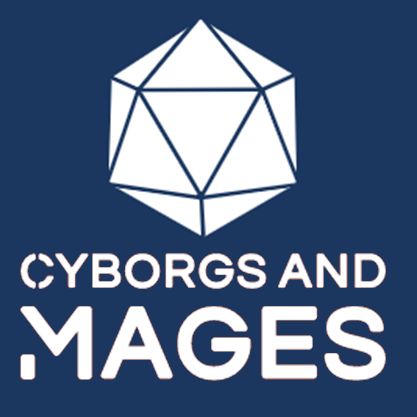 Киборги и Чародеи | Cyborgs and Warlockshttps://cyborgsandmages.wordpress.com/Discord | Telegram |https://vk.com/cyborgsandmageshttps://www.facebook.com/Cyborgs-and-Mages-101450734568540https://twitter.com/cyborgsandmagesour other productsBaldur's Gate in TablesSorcerous Sundries - Compendium of Magic Items from Baldur’s Gate – BootsPalant Excel Inventory templateWaterdeep in tablesCity Watch of Baldur's GateSorcerous Sundries - Compendium of Magic Items from Baldur’s Gate - Armors and HelmetsHerbs of Forgotten RealmsFlaming FistBroadsheets of WaterdeepSTYLEMANUEVEREmpty HandHard FormMongoose StrikeEmpty HandHard FormFists of IronEmpty HandHard FormEagle ClawEmpty HandHard FormRising Sun Meets The Lady SkyEmpty HandHard FormWhite Horse Presents HoofEmpty HandHard FormWhite Snake Shoots VenomMighty WorksHard FormGreat Snake Takes HoldMighty WorksHard FormEarths EmbraceMighty WorksHard FormFists of IronMighty WorksHard FormEagle ClawMighty WorksHard FormGold Dragon Sweeps The Sky With Its TailMighty WorksHard FormDragon And Tiger AppearFoot and Fist Soft FormRising Sun Meets The Lady SkyFoot and Fist Soft FormGold Dragon Sweeps The Sky With Its TailFoot and Fist Soft FormFists of IronFoot and Fist Soft FormBeauty Looks at MirrorFoot and Fist Soft FormFalse Leg Hand SweepFoot and Fist Soft FormFierce Tiger Pushes MountainThe Gentle Way  Soft FormWhite Crane Chases Jade TigerThe Gentle Way  Soft FormCarrying The Sun And MoonThe Gentle Way  Soft FormBeauty Looks at MirrorThe Gentle Way  Soft FormBig Boss’ Drunken Dance.The Gentle Way  Soft FormBlack Tiger Steals Heart.The Gentle Way  Soft FormMongoose StrikeMeditation on War Hard/Soft FormMongoose StrikeMeditation on War Hard/Soft FormBull Charges LeopardMeditation on War Hard/Soft FormFists of IronMeditation on War Hard/Soft FormBlack Tiger Steals Heart.Meditation on War Hard/Soft FormDouble Dragons Emerge From SeaMeditation on War Hard/Soft FormFalling star strikeCombat School Training Benefits:Personal Style Training Benefits1. StudentPhysical training, 2 superiority dice, 1 maneuver, 2 techniques2. MasterIncreasing of superiority die (d6->d8), 1 additional superiority die, 1 maneuver, 2 techniques, bonus +1 to hitYou regain all expended superiority dice after finishing short or long rest1. Student2 superiority dice, 1 maneuver, 2 techniques2. MasterIncreasing of superiority die (d6->d8), 1 additional superiority die, 1 maneuver, 2 technique, bonus +1 to hitYou regain all expended superiority dice after finishing short or long restGrasp the Blade (reaction)Any time you are the target of a melee weapon attack, as a reaction you may spend 1 superiority die to grasp your foe’s weapon. Roll the superiority die you spent and add the result to a grapple check you make to seize your target and to your Armor Class against the triggering attack. If you sucessfuly grapple your target and their attack misses, they cannot make attacks with the weapon they used for the triggering attack. On their turn, your target can drop the weapon they used for the triggering attack, ending the grapple. You must have a free hand to use this maneuver and it is ineffective against unarmed strikes or natural attacks.Pressing attackWhen you successfully hit a creature with a melee weapon attack you may spend 1 superiority die. Roll the superiority die you spent and add the result to the damage dealt. Your target must also make a successful Strength or Dexterity saving throw or be moved back 10 feet. If you choose you may move with your target.Pushing AttackPHBWhen you hit a creature with a weapon attack, you can expend one superiority die to attempt to drive the target back. You add the superiority die to the attack's damage roll, and if the target is Large or smaller, it must make a Strength saving throw. On a failed save, you push the target up to 15 feet away from you.Source: PHB, page 74Redirect Attack (reaction)When you are missed with a melee attack, as a reaction you may spend 1 superiority die to redirect that attack to another creature adjacent to you. Roll the superiority die you spent and add your result to the creature’s original attack roll and damage rolls against your chosen target.AmbushWhen you make a Dexterity (Stealth) check or an initiative roll, you can expend one superiority die and add the die to the roll.Прикрыть теломBraceWhen an enemy you can see moves within 5 feet of you, you can use your reaction to expend one superiority die and make one weapon attack against that creature. If the attack hits, add the superiority die to the attack's damage roll.Restraining AttackRestraining StrikeImmediately after you hit a creature with a melee weapon attack on your turn, you can expend one superiority die and use a bonus action to grapple the target (see chapter 9 in the Player's Handbook for rules on grappling). Add the superiority die to your Strength (Athletics) check. The target is also restrained while grappled in this way.Silver TongueWhen you make a Charisma (Deception) check or a Charisma (Persuasion) check, you can expend one superiority die, and add the superiority die to the ability check.Rapid Shot SnipeAs a bonus action, you can expend one superiority die and make a ranged weapon attack. You can draw a thrown weapon as part of making this attack. If you hit, add the superiority die to the attack's damage roll.Studious EyeWhen you make a Wisdom (Insight) check or an Intelligence (Investigation) check, you can expend one superiority die, and add the superiority die to the ability check.STRESS LEVELEFFECT1-1 penalty on Intelligence, Wisdom, and Charisma saving throws2-2 penalty on Intelligence, Wisdom, and Charisma saving throws3-3 penalty on Intelligence, Wisdom, and Charisma saving throws4Disadvantage on Intelligence, Wisdom, and Charisma saving throws, and on Intelligence checks5Disadvantage on Intelligence, Wisdom, and Charisma saving throws, and on Intelligence and Charisma checks6Disadvantage on Intelligence, Wisdom, and Charisma saving throws, and on Intelligence, Wisdom, and Charisma checks.7Detached conditiond20Damage Sustained1Broken. The weapon is destroyed beyond repair. A sword's blade might shatter, a spear's shaft might splinter, or a warhammer might split asunder.2Bent Blade. A weapon with a bent blade imposes disadvantage on attack rolls made with it. Bending the blade back without using smith's tools takes an action and has a 50% chance of breaking it (see Broken above). If it doesn't break, there is a 50% chance that bending it back creates an Integral Flaw (see Integral Flaw below). The blade can be repaired with no chance of breaking it with smith's tools and 1 hour of work. If the weapon doesn't have a blade that can bend, it instead suffers a Large Notch (see below).3-5Integral Flaw. The weapon acquires a hairline crack or another flaw, which might not be immediately noticeable. Each time the weapon is used to make an attack roll and the attack hits, there is a 20% chance that the weapon takes a permanent and cumulative -1 penalty to damage rolls. If its penalty drops to -5, the weapon is Broken (see above).6-7Large Notch. The weapon takes a permanent and cumulative -1 penalty to damage rolls. If its penalty drops to -5, the weapon is unusable and beyond repair.8-10Chipped Blade. The weapon acquires a large chip, and takes a -1 penalty to damage rolls while the chip is present. The chip can be ground out with 1d4 hours of work using smith's tools.11-13Loose Part. A part is jarred loose on the weapon. The part could be a guard or pommel, the wrapping of the hilt or handle, or even the attachment of the blade itself. The weapon can be repaired with 2d 10 minutes of work using smith's tools.14-1 5Major Flaw. The weapon acquires a large scratch or dent, or a very small chip, which doesn't have any adverse effect. It can be polished or ground out of the weapon with 4d20 minutes of work using smith's tools.16-18Minor Flaw. The weapon acquires a small scratch or dent, which doesn't have any adverse effect. It can be polished or ground out of the weapon with 4d10 minutes of work using smith's tools.19-20Dull Blade. The weapon needs sharpening, which can be done with 2d10 minutes of work using a whetstone. If the weapon deals piercing or slashing damage, it imposes a -1 penalty on attack rolls made with it. If the weapon deals bludgeoning damage, the weapon is undamaged.d20Damage Sustained1Compromised. The armor is destroyed beyond repair. Mail might be ripped to shreds, leather armor could be torn apart, or plate armor could be sundered in multiple places.2Sundered. Part of the armor is split open, and it suffers a permanent and cumulative -2 penalty to the AC it offers. The armor is destroyed if the penalty reduces its AC to 10 or lower.3-4Cut Strap. One of the straps that keeps your armor on or together is cut, and part of the set falls off. The armor suffers a permanent and cumulative -2 penalty to the AC it offers, but isn't destroyed by this penalty. After the strap is replaced and repaired, which requires 10 gp and 1 hour of work, the -2 penalty disappears.5-7Bent Part. A connecting rivet might bend out of place, or perhaps an entire section of plate could bend inward. The bent part makes it difficult or painful to maneuver. While you wear the armor, you suffer a -2 penalty on weapon attack rolls.8-9Large Crack or Tear. The armor suffers a permanent and cumulative -1 penalty to the AC it offers. The armor is destroyed if the penalty reduces its AC to 10. Each time you are hit by an attack while wearing the armor, there is a 10% chance that the large crack or tear widens, and the armor becomes Sundered (see above).10-11Small Crack or Tear. The armor's integrity is beginning to fail. Every time you are hit by an attack while wearing the armor, there is a 10% chance that the small crack or tear becomes a Large Crack or Tear (see above). This can be repaired with 10 gp worth of materials and 1 hour of work using smith's tools.12-13Loose Part A part of the armor is knocked loose. A pauldron could hang low, the straps might keep coming undone and flailing about, or perhaps a loose stud rattles incessantly. The distraction imposes a -1 penalty on weapon attack rolls made while you wear the armor.14-16Major Flaw. The armor acquires a large scratch or dent, which doesn't have any adverse effect. It can be polished or pounded out of the armor with 4d20 minutes of work using smith's tools.17-20Minor Flaw. The armor acquires a small scratch or dent, which doesn't have any adverse effect. It can be polished or pounded out of the armor with 4d10 minutes of work using smith's tools.d10Damage Sustained1Destroyed. The shield is destroyed beyond repair. Hide and thin metal might rip, bone and wood could shatter, and thick metal might warp or crunch.2Sundered. The shield is heavily damaged, and it suffers a permanent and cumulative -1 penalty to the AC it offers. The shield is destroyed if the penalty reduces its AC bonus to 0.3-4Loose Straps The straps used to hold the shield have come loose, which makes it distractingly difficult to handle. While you wield the shield, you suffer a -1 penalty to attack rolls. If the shield doesn't have straps, the shield instead acquires a Major Flaw (see below).5-6Major Flaw. The shield acquires a large scratch or dent, which doesn't have any adverse effect. It can be polished or ground out with 4d20 minutes of work using smith's tools.7-10Minor Flaw. The shield acquires a small scratch or dent, which doesn't have any adverse effect. It can be polished or ground out with 4d10 minutes of work using smith's tools.Spell LevelSpells1stshield, wrathful smite2ndblur, branding smite3rdblink, elemental weapon4thphantasmal killer, staggering smite5thbanishing smite, cone of cold